NOWEEKLY WELL ACTIVITY REPORT09 April     2024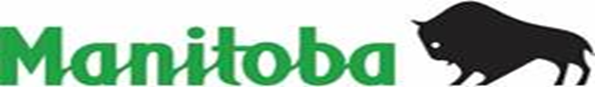 Economic Development, Investment, Trade & Natural ResourcesEconomic Development, Investment, Trade & Natural ResourcesEconomic Development, Investment, Trade & Natural ResourcesEconomic Development, Investment, Trade & Natural ResourcesEconomic Development, Investment, Trade & Natural ResourcesEconomic Development, Investment, Trade & Natural ResourcesEconomic Development, Investment, Trade & Natural ResourcesEconomic Development, Investment, Trade & Natural ResourcesEconomic Development, Investment, Trade & Natural ResourcesPetroleum BranchPetroleum Branch360-1395 Ellice Ave, Winnipeg, MB   R3G 3P2360-1395 Ellice Ave, Winnipeg, MB   R3G 3P2360-1395 Ellice Ave, Winnipeg, MB   R3G 3P2360-1395 Ellice Ave, Winnipeg, MB   R3G 3P2360-1395 Ellice Ave, Winnipeg, MB   R3G 3P2360-1395 Ellice Ave, Winnipeg, MB   R3G 3P2360-1395 Ellice Ave, Winnipeg, MB   R3G 3P2360-1395 Ellice Ave, Winnipeg, MB   R3G 3P2360-1395 Ellice Ave, Winnipeg, MB   R3G 3P2T 204-945-6577  F 204-945-0586T 204-945-6577  F 204-945-0586T 204-945-6577  F 204-945-0586T 204-945-6577  F 204-945-0586T 204-945-6577  F 204-945-0586T 204-945-6577  F 204-945-0586www.manitoba.cawww.manitoba.cawww.manitoba.caWEEKLY WELL ACTIVITY REPORTWEEKLY WELL ACTIVITY REPORTWEEKLY WELL ACTIVITY REPORTWEEKLY WELL ACTIVITY REPORTWEEKLY WELL ACTIVITY REPORTWEEKLY WELL ACTIVITY REPORTWEEKLY WELL ACTIVITY REPORTWEEKLY WELL ACTIVITY REPORTWEEKLY WELL ACTIVITY REPORTPETROLEUM INDUSTRY ACTIVITY REPORTPETROLEUM INDUSTRY ACTIVITY REPORTPETROLEUM INDUSTRY ACTIVITY REPORTPETROLEUM INDUSTRY ACTIVITY REPORTPETROLEUM INDUSTRY ACTIVITY REPORTPETROLEUM INDUSTRY ACTIVITY REPORTPETROLEUM INDUSTRY ACTIVITY REPORTPETROLEUM INDUSTRY ACTIVITY REPORTPETROLEUM INDUSTRY ACTIVITY REPORT (January 1/24 -- April 9/24 ) (January 1/24 -- April 9/24 ) (January 1/24 -- April 9/24 ) (January 1/24 -- April 9/24 ) (January 1/24 -- April 9/24 ) (January 1/24 -- April 9/24 ) (January 1/24 -- April 9/24 ) (January 1/24 -- April 9/24 ) (January 1/24 -- April 9/24 )DRILLING ACTIVITYDRILLING ACTIVITYTo Apr 9/24To Apr 10/232023 TotalDrilling Licences IssuedDrilling Licences IssuedDrilling Licences Issued3037186Licences CancelledLicences CancelledLicences Cancelled529Vertical Wells DrilledVertical Wells DrilledVertical Wells Drilled003Horizontal Wells DrilledHorizontal Wells DrilledHorizontal Wells Drilled4754159Stratigraphic Test Holes DrilledStratigraphic Test Holes DrilledStratigraphic Test Holes Drilled011Wells Drilled - TotalWells Drilled - TotalWells Drilled - Total4755163No. of Metres DrilledNo. of Metres Drilled109522109522122398122398360387Wells Re-enteredWells Re-entered100Wells Being DrilledWells Being DrilledWells Being Drilled000No. of Active RigsNo. of Active Rigs000Wells Licenced but Not SpuddedWells Licenced but Not SpuddedWells Licenced but Not Spudded452961Wells Completed as Potential Oil WellsWells Completed as Potential Oil WellsWells Completed as Potential Oil Wells4654160Wells Abandoned DryWells Abandoned DryWells Abandoned Dry113Wells Drilled but Not Completed Wells Drilled but Not Completed Wells Drilled but Not Completed 000Other CompletionsOther CompletionsOther Completions000New Wells on ProductionNew Wells on ProductionNew Wells on Production000GEOPHYSICAL ACTIVITYGEOPHYSICAL ACTIVITYGEOPHYSICAL ACTIVITYGEOPHYSICAL ACTIVITYGEOPHYSICAL ACTIVITYGEOPHYSICAL ACTIVITYGeophysical Programs LicencedGeophysical Programs LicencedGeophysical Programs Licenced000Licences CancelledLicences CancelledLicences Cancelled000Kilometers Licenced Kilometers Licenced Kilometers Licenced 0.000.000.00Kilometers RunKilometers Run0.000.000.0020242023OIL PRICES (Average)OIL PRICES (Average)$/M3 | $/BBL$/M3 | $/BBL$/M3 | $/BBL$/M3 | $/BBLMonth of February564.189.64590.493.81Month of March00605.596.21OIL PRODUCTION (M3)OIL PRODUCTION (M3)OIL PRODUCTION (M3)20242023Month of MarchMonth of March193,012.6193,012.6207,392.3207,392.3Lic. No.: 12102Tundra South Reston Prov. HZNTL B8-14-6-27 (WPM)102.03-13-006-27W1.02Please note deleted UWI - Leg #2